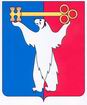 АДМИНИСТРАЦИЯ ГОРОДА НОРИЛЬСКАКРАСНОЯРСКОГО КРАЯПОСТАНОВЛЕНИЕ12.01.2022				         г. Норильск 				                  № 28О внесении изменений в постановление Главы города Норильска от 28.04.2007 
№ 872 В целях урегулирования отдельных вопросов организации труда в Администрации города Норильска, ее структурных подразделениях,ПОСТАНОВЛЯЮ:1. Внести в Правила внутреннего трудового распорядка Администрации города Норильска, утвержденные постановлением Главы города Норильска 
от 28.04.2007 № 872 (далее- Правила), следующие изменения:1.1. в подпункте «г» пункта 4.1 Правил слова «соблюдения настоящих Правил;» заменить словами «соблюдения настоящих Правил, требований охраны труда;»; 1.2. в подпункте «к» пункта 5.1 Правил слова «федерального государственного надзора» заменить словами «федерального государственного надзора (контроля)»;1.3. абзацы третий-пятый пункта 8.5 Правил изложить в следующей редакции:«- смерти супруга (супруги), близких родственников - 3 дня, при этом краткосрочный оплачиваемый отпуск по данному основанию (случаю) предоставляется в период 15 календарных дней со дня возникновения указанного основания (случая);- собственной свадьбы, свадьбы детей - 3 дня, при этом краткосрочный оплачиваемый отпуск по данному основанию (случаю) предоставляется в период не ранее чем за 10 календарных дней до наступления указанного основания (случая) и не позднее 10 календарных дней со дня возникновения указанного основания (случая);- рождения ребенка - 2 дня, при этом краткосрочный оплачиваемый отпуск по данному основанию (случаю) предоставляется в период не позднее 10 календарных дней со дня возникновения указанного события.».1.4. дополнить пункт 8.5 Правил новым абзацем шестым следующего содержания:«Предоставление краткосрочного оплачиваемого отпуска осуществляется на основании документов, подтверждающих факт наступления соответствующего события (случая).».1.5. абзац шестой пункта 8.5 Правил считать абзацем седьмым пункта 8.5 Правил.2. Управлению по персоналу Администрации города Норильска ознакомить под подпись с настоящим постановлением заместителей Главы города Норильска и руководителей структурных подразделений Администрации города Норильска в порядке и сроки, установленные Регламентом Администрации города Норильска.3. Руководителям структурных подразделений Администрации города Норильска ознакомить под подпись с настоящим постановлением подчиненных им работников в порядке и сроки, установленные Регламентом Администрации города Норильска.4. Руководителям муниципальных учреждений и муниципальных унитарных предприятий муниципального образования город Норильск в месячный срок со дня вступления в силу настоящего постановления разработать и утвердить в порядке, установленном трудовым законодательством, изменения в Правила внутреннего трудового распорядка соответствующих учреждений, предприятий. Проекты Правил внутреннего трудового распорядка согласовать с юридическими службами (юристами) структурных подразделений Администрации города Норильска, в ведении которых находится соответствующее муниципальное учреждение, в случае их отсутствия - с Правовым управлением Администрации города Норильска.5. Пункт 1.1 настоящего постановления вступает в силу с 01.03.2022 года.6. Опубликовать настоящее постановление в газете «Заполярная правда» и разместить его на официальном сайте муниципального образования город Норильск.И.о. Главы города Норильска	      Р.И. Красовский